Beach Profile Cross SectionUse the readings below to plot a cross section of the beach profile.Label it with the following: Foreshore				 Backshore/dunes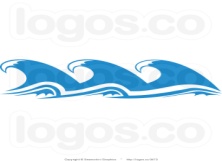  Possible area of coastal deposition	 Wave size and frequency Possible area of coastal erosion	 Longshore drift  Prevailing wind			  Sediment size Berm					 High tide shore line Present water level						StationsGround distance between stations(m)Slope angle between stations (°)1-2202-3403-4614-5815-61026-71237-81468-916109-10181411-12202212-13222613-14243614-15263515-16281716-173015